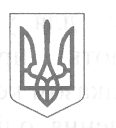 ЖМЕРИНСЬКА  МІСЬКА  РАДА  ВІННИЦЬКОЇ  ОБЛАСТІУПРАВЛІННЯ  ОСВІТИПОЧАПИНЕЦЬКИЙ ЗАКЛАД  ЗАГАЛЬНОЇ  СЕРЕДНЬОЇ  ОСВІТИ І-ІІІ СТУПЕНІВНАКАЗ  від   09.06. 2021                                      с. Почапинці	№ 3-уПро  закінчення   учнями  4  класу початкової  школи та  переведення  їх  до  базової  середньої  школиВідповідно до статті 34 Закону України «Про загальну середню освіту», листа МОН України від 27 квітня 2021 року № № 1/9-218 «Про організоване завершення 2020/2021 навчального року та реалізацію Закону України «Про внесення змін до Розділу ІІ «Прикінцеві та перехідні положення» Закону України «Про внесення змін до деяких законодавчих актів України, спрямованих на забезпечення додаткових соціальних та економічних гарантій у зв’язку з поширенням коронавірусної хвороби (СОVID-19)» (щодо окремих питань завершення 2020/2021 навчального року)», рішення  педради  від  31.03.2021 р. № 3  «Про  організоване  завершення  2020/2021  навчального  року  та  особливості  проведення  ДПА» , рішення  педради  від  09.06.2021 р. № 4,НАКАЗУЮ:1.Перевести  до  базової  середньої  школи  на  підставі  річного  оцінювання  учнів  4  класу:1.Берлюк  Руслану2. Качуровську  Марію3. Кравченка  Івана4. Мудренко  Соломію5. Оберемка  Віталія6. Рогальську  Дар’ю 7. Харченка  Віктора2 . Контроль  за  виконанням  даного  наказу  покласти  на  заступника  директора  з  навчально-виховної  роботи  Перебийніс  А.А.                                   Директор                  В. Шовкалюк                        З  наказом  ознайомлена                А. Перебийніс